Esta ficha debes enviarla a la siguiente cuenta de correo electrónico:  gomezlafuente.zaragoza@aulamentor.esRecuerda que debes tener el programa informático del curso que vas a realizar (en aquellos cursos que se requiere un programa informático). Los cursos Mentor no facilitan programas informáticos comerciales, solamente facilitan los de libre distribución.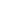 Los alumnos que se matriculan por primera vez en un curso Mentor, deben enviar también copia escaneada del DNI por ambas caras. Una vez cotejados los datos, la copia será borrada.La persona encargada de los cursos Mentor, te confirmará que ha recibido correctamente la ficha de inscripción mediante e-mail (en un máximo de 48 horas en días lectivos). Para cualquier duda o aclaración sobre el proceso de matrícula, inicio de curso o desarrollo de los mismos puedes consultar la siguiente página web:https://sites.google.com/site/cpeagomezlafuente/aula-mentorLos datos personales que se le solicitan tienen por objeto la adecuada organización de las actividades desarrolladas por este centro. El responsable del mismo le garantiza la protección, salvaguarda y uso adecuado de dichos datos. En caso de modificación o cancelación puede dirigirse a la dirección del propio centro.FICHA DE MATRÍCULA MENTOR UNIVERSIDADFICHA DE MATRÍCULA MENTOR UNIVERSIDADFICHA DE MATRÍCULA MENTOR UNIVERSIDADFICHA DE MATRÍCULA MENTOR UNIVERSIDADFICHA DE MATRÍCULA MENTOR UNIVERSIDADDatos personalesDatos personalesDatos personalesDatos personalesDatos personalesDatos personalesDatos personalesDatos personalesDatos personalesApellidos:Apellidos:Apellidos:Apellidos:Apellidos:Apellidos:Nombre:Nombre:Nombre:D.N.I.Sexo (M/F):Sexo (M/F):Dirección:CPLocalidadLocalidadTeléfonosE-MailDatos de nacimientoDatos de nacimientoDatos de nacimientoDatos de nacimientoDatos de nacimientoDatos de nacimientoDatos de nacimientoDatos de nacimientoDatos de nacimientoFecha nac.LocalidadLocalidadProvinciaPaísPaísCURSOS SOLICITADOS:      FECHA DE COMIENZO